Den 6/12 är det dags för vår Julavslutning   19.00 – 23.00Insläpp 18.45		Anmälan senast 28/11Föreningen bjuder på mat & kaffe med något gott till dettaFör respektive eller kompis kostar detta 100 krÄr du allergisk, glöm inte att ange detta på anmälningsblanketten.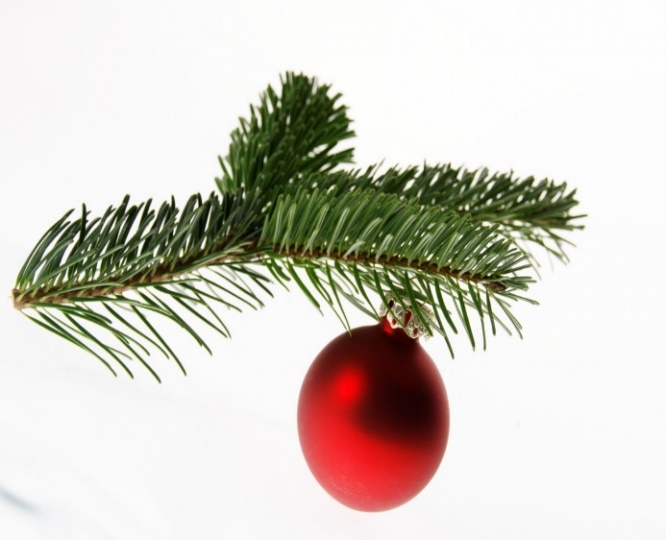 Ta med er egen dricka, skor och ett glatt humörVarmt välkomna 